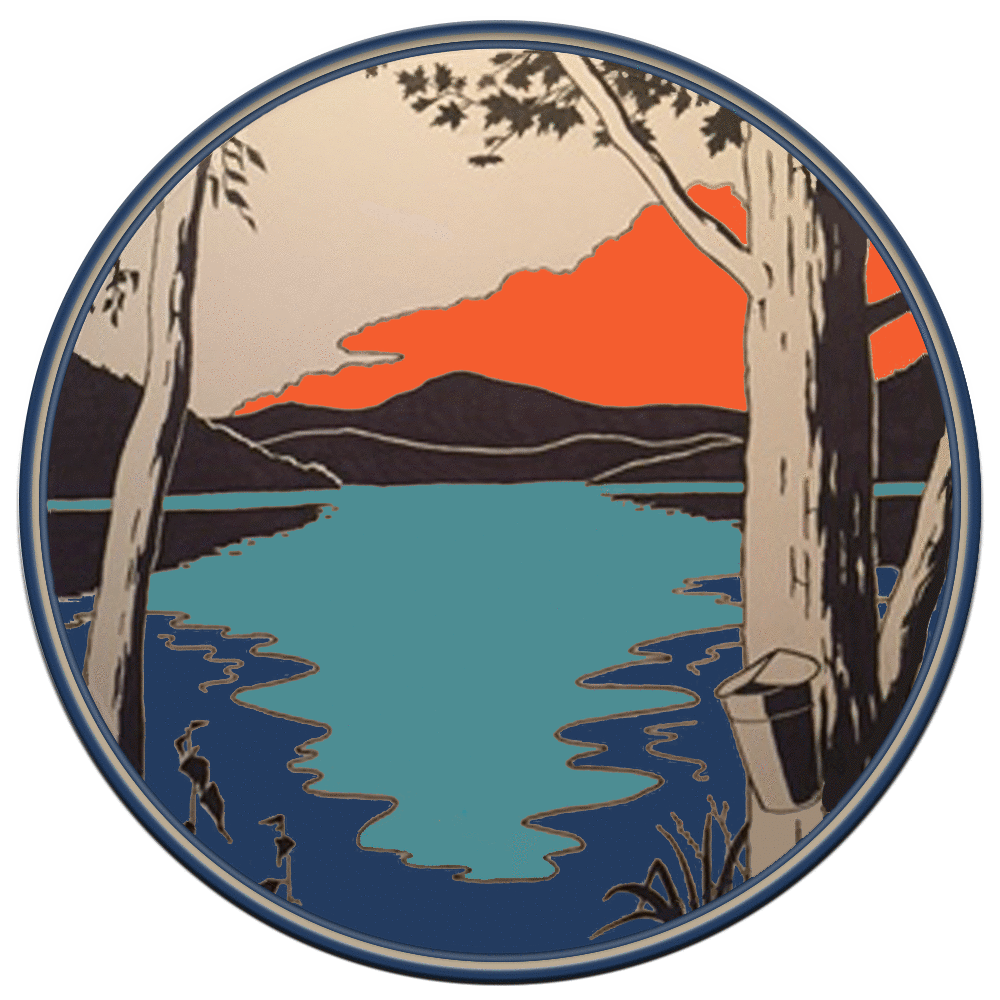 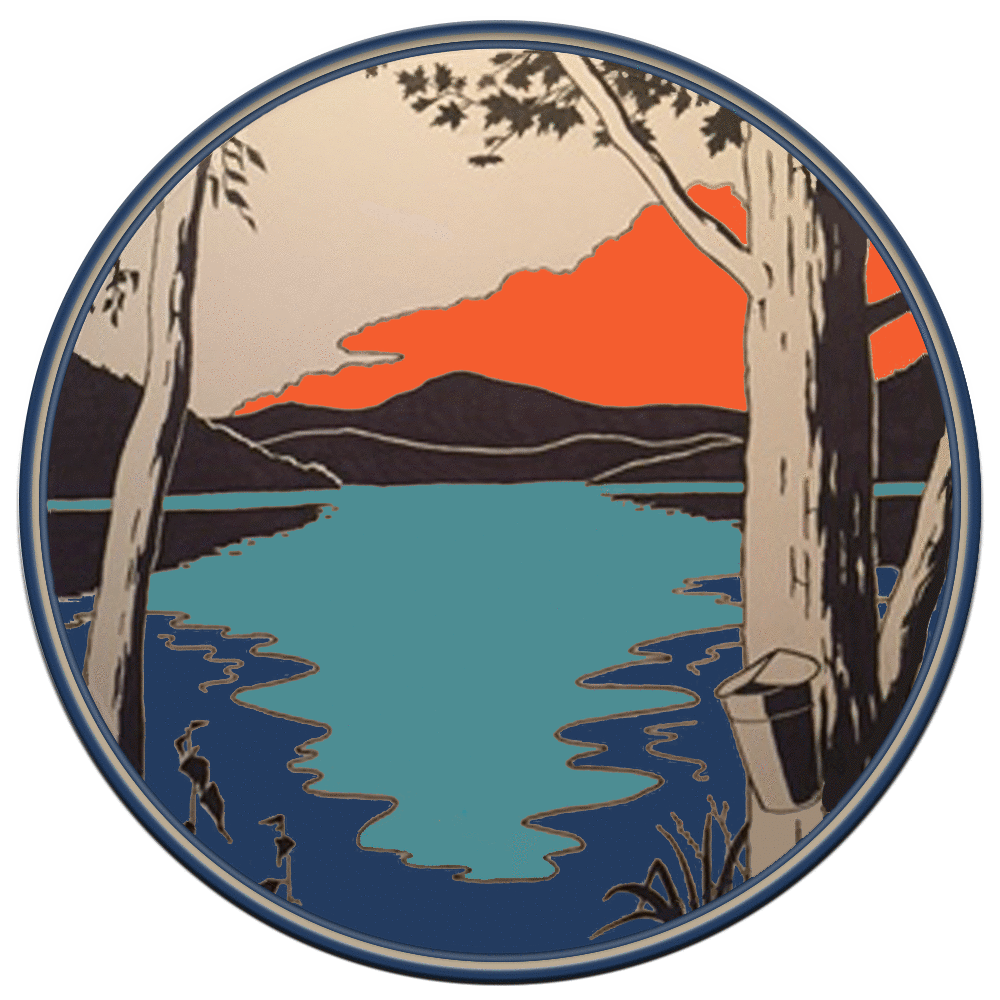                               Town of Whitingham				                             Cemetery Commission					                                  MINUTES OF December 19, 2018These Minutes will be accepted into the public record (with any corrections noted) at a future meeting of the Whitingham Cemetery Commission.Attendees: Dana Dix, Chair, Tyson Dix, Brad Lackey. Dana called meeting to order at 6:35 p.m.  Additions/Deletions: None.Commission discussed the budget line items for the fiscal year July 1, 2019 to June 30, 2020.  Most of the discussion was concentrated around the gravestone repair line item.  It was decided to set gravestone repair at $2100 for this coming fiscal year.  It should be sufficient to cover approximately 6 gravestones.The other line items are as follows:Flowers - $1600, Legal notices - $50, Mowing - $11,750, and Operations & Maintenance - $4000.  Total Budget of $19,500.  Dana made a motion to approve the budget, seconded by Tyson.  All in favor.Commission discussed the new proposed boulder signage.  An estimate was obtained from Shea Monuments to engrave the boulders.  The Jacksonville boulder would cost $1750, but Shea had added the word “village” in error so this cost should be lower and the Sadawga boulder would cost $1400.  A motion was made by Brad to approve these costs and they would come out of the money market accounts, Dana seconded.  All in favor.Dana made a motion to adjourn at 7:30 p.m., Tyson seconded.  All in favor.Respectfully submitted,Brad Lackey, Clerk.